                                       Филиал муниципального автономного общеобразовательного учреждения «Прииртышская средняя общеобразовательная школа»  - «Полуяновская средняя общеобразовательная школа»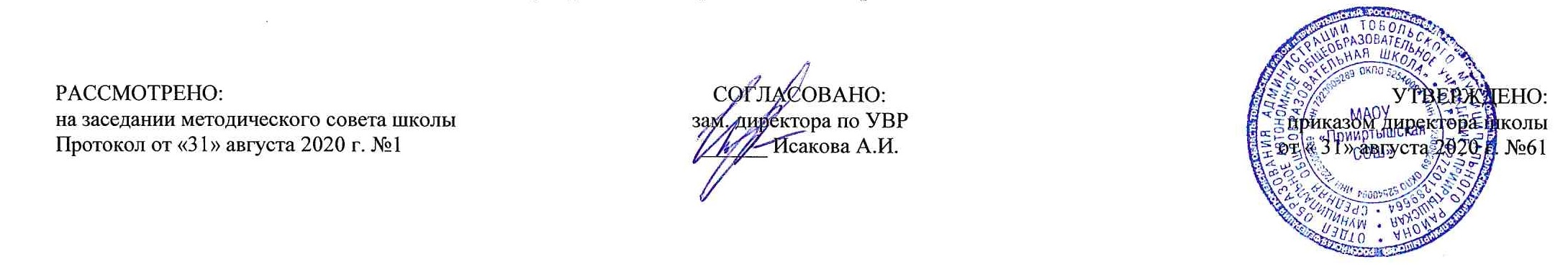 РАБОЧАЯ ПРОГРАММАпо литературедля 10 классана 2020-2021 учебный годПланирование составлено в соответствии 	ФГОС СОО                                                                                                                             Составитель программы: Ступакова Ирина Василучитель русского языка и литературы высшей квалификационной категории                                                                                                            д.Полуянова 2020 гПланируемые результаты освоения  учебного предмета «Литература»Выпускник научится: самостоятельно определять цели, задавать параметры и критерии, по которым можно определить, что цель достигнута; оценивать возможные последствия достижения поставленной цели в деятельности, собственной жизни и жизни окружающих людей, основываясь на соображениях этики и морали; ставить и формулировать собственные задачи в образовательной деятельности и жизненных ситуациях; оценивать ресурсы, в том числе время и другие нематериальные ресурсы, необходимые для достижения поставленной цели; выбирать путь достижения цели, планировать решение поставленных задач, оптимизируя материальные и нематериальные затраты; организовывать эффективный поиск ресурсов, необходимых для достижения поставленной цели; сопоставлять полученный результат деятельности с поставленной заранее целью. искать и находить обобщенные способы решения задач, в том числе, осуществлять развернутый информационный поиск и ставить на его основе новые (учебные и познавательные) задачи; критически оценивать и интерпретировать информацию с разных позиций, распознавать и фиксировать противоречия в информационных источниках; использовать различные модельно-схематические средства для представления существенных связей и отношений, а также противоречий, выявленных в информационных источниках; находить и приводить критические аргументы в отношении действий и суждений другого; спокойно и разумно относиться к критическим замечаниям в отношении собственного суждения, рассматривать их как ресурс собственного развития; выходить за рамки учебного предмета и осуществлять целенаправленный поиск возможностей для широкого переноса средств и способов действия; выстраивать индивидуальную образовательную траекторию, учитывая ограничения со стороны других участников и ресурсные ограничения; менять и удерживать разные позиции в познавательной деятельности. осуществлять деловую коммуникацию как со сверстниками, так и со взрослыми (как внутри образовательной организации, так и за ее пределами), подбирать партнеров для деловой коммуникации исходя из соображений результативности взаимодействия, а не личных симпатий; при осуществлении групповой работы быть как руководителем, так и членом команды в разных ролях (генератор идей, критик, исполнитель, выступающий, эксперт и т.д.); координировать и выполнять работу в условиях реального, виртуального и комбинированного взаимодействия; развернуто, логично и точно излагать свою точку зрения с использованием адекватных (устных и письменных) языковых средств; распознавать конфликтогенные ситуации и предотвращать конфликты до их активной фазы, выстраивать деловую и образовательную коммуникацию, избегая личностных оценочных суждений. демонстрировать знание произведений русской, родной и мировой литературы, приводя примеры двух или более текстов, затрагивающих общие темы или проблемы; в устной и письменной форме обобщать и анализировать свой читательский опыт, а именно: • обосновывать выбор художественного произведения для анализа, приводя в качестве аргумента как тему (темы) произведения, так и его проблематику (содержащиеся в нем смыслы и подтексты); • использовать для раскрытия тезисов своего высказывания указание на фрагменты произведения, носящие проблемный характер и требующие анализа; • давать объективное изложение текста: характеризуя произведение, выделять две (или более) основные темы или идеи произведения, показывать их развитие в ходе сюжета, их взаимодействие и взаимовлияние, в итоге раскрывая сложность художественного мира произведения; • анализировать жанрово-родовой выбор автора, раскрывать особенности развития и связей элементов художественного мира произведения: места и времени действия, способы изображения действия и его развития, способы введения персонажей и средства раскрытия и/или развития их характеров; • определять контекстуальное значение слов и фраз, используемых в художественном произведении (включая переносные и коннотативные значения), оценивать их художественную выразительность с точки зрения новизны, эмоциональной и смысловой наполненности, эстетической значимости; • анализировать авторский выбор определенных композиционных решений в произведении, раскрывая, как взаиморасположение и взаимосвязь определенных частей текста способствует формированию его общей структуры и обусловливает эстетическое воздействие на читателя (например, выбор определенного зачина и концовки произведения, выбор между счастливой или трагической развязкой, открытым или закрытым финалом); • анализировать случаи, когда для осмысления точки зрения автора и/или героев требуется отличать то, что прямо заявлено в тексте, от того, что в нем подразумевается (например, ирония, сатира, сарказм, аллегория, гипербола и т.п.); осуществлять следующую продуктивную деятельность: • давать развернутые ответы на вопросы об изучаемом на уроке произведении или создавать небольшие рецензии на самостоятельно прочитанные произведения, демонстрируя целостное восприятие художественного мира произведения, понимание принадлежности произведения к литературному направлению (течению) и культурно-исторической эпохе (периоду); • выполнять проектные работы в сфере литературы и искусства, предлагать свои собственные обоснованные интерпретации литературных произведений. Выпускник получит возможность научиться: давать историко-культурный комментарий к тексту произведения (в том числе и с использованием ресурсов музея, специализированной библиотеки, исторических документов и т. п.); анализировать художественное произведение в сочетании воплощения в нем объективных законов литературного развития и субъективных черт авторской индивидуальности; анализировать художественное произведение во взаимосвязи литературы с другими областями гуманитарного знания (философией, историей, психологией и др.); анализировать одну из интерпретаций эпического, драматического или лирического произведения (например, кинофильм или театральную постановку; запись художественного чтения; серию иллюстраций к произведению), оценивая, как интерпретируется исходный текст.Содержание учебного предмета «Литература»1. Введение (1 ч.) Русская литература XIX в. в контексте мировой культуры. Основные темы и проблемы русской литературы XIX в. (свобода, духовно-нравственные искания человека, обращение к народу в поисках нравственного идеала, праведничество», борьба с социальной несправедливостью и угнетением человека). Нравственные устои и быт разных слоёв русского общества (дворянство, купечество, крестьянство). Роль женщины в семье и общественной жизни. Россия в первой половине XIX века. Классицизм, сентиментализм, романтизм. Зарождение реализма в русской литературе первой половины XIX века. Национальное самоопределение русской литературы.2. Литература I половины 19 века (11 ч.)Обзор русской литературы первой половины XIX в. – 1 ч.А. С. Пушкин (4 ч.)Жизнь и творчество (обзор).Стихотворения: «Погасло дневное светило...», «Свободы сеятель пустынный...», «Подражания Корану» (1Х. «И путник усталый на Бога роптал...»), «Элегия» («Безумных лет угасшее веселье...»), «...Вновь я посетил...» (указанные стихотворения являются обязательными для изучения).Стихотворения: «Поэт», «Пора, мой друг, пора! покоя сердце просит...», «Из Пиндемонти»(возможен выбор трех других стихотворений).Художественные открытия Пушкина. "Чувства добрые" в пушкинской лирике, ее гуманизм и философская глубина. "Вечные" темы в творчестве Пушкина (природа, любовь, дружба, творчество, общество и человек, свобода и неизбежность, смысл человеческого бытия). Особенности пушкинского лирического героя, отражение в стихотворениях поэта духовного мира человека.Поэма «Медный всадник».Конфликт личности и государства в поэме. Образ стихии. Образ Евгения и проблема индивидуального бунта. Образ Петра. Своеобразие жанра и композиции произведения. Развитие реализма в творчестве Пушкина.Значение творчества Пушкина для русской и мировой культуры.М. Ю. Лермонтов (2 ч.)Жизнь и творчество (обзор).Стихотворения: «Молитва» («Я, Матерь Божия, ныне с молитвою...»), «Как часто, пестрою толпою окружен...», «Валерик», «Сон» («В полдневный жар в долине Дагестана...»), «Выхожу один я на дорогу...» (указанные стихотворения являются обязательными для изучения).Стихотворения: «Мой демон», «К***» («Я не унижусь пред тобою...»), «Нет, я не Байрон, я другой...» (возможен выбор трех других стихотворений).Своеобразие художественного мира Лермонтова, развитие в его творчестве пушкинских традиций. Темы родины, поэта и поэзии, любви, мотив одиночества в лирике поэта. Романтизм и реализм в творчестве Лермонтова.Н. В. Гоголь (3 ч.)Жизнь и творчество (обзор). Повесть "Невский проспект" (возможен выбор другой петербургской повести).Образ города в повести. Соотношение мечты и действительности. Особенности стиля Н.В. Гоголя, своеобразие его творческой манеры.Урок-семинар по произведениям русской литературы первой половины XIX в. – 1 ч.3. Литература II половины 19 века (81 ч.)Обзор русской литературы второй половины XIX в. – 1 ч.Александр Николаевич Островский (8 ч.)Театр Островского и традиции русской классической драматургии.«Гроза».Смысл названия, своеобразие жанра. Система художественных образов, функции второстепенных и эпизодических персонажей. Символика и фольклорные мотивы. Тема греха и святости, ее современные интерпретации. Споры вокруг образа главной героини. Сценическое воплощение пьесы.Сочинениепо драме «Гроза». Фёдор Иванович Тютчев (3 ч.)Лирика. Концепция мира и человека в поэзии Тютчева. «Вечные проблемы» человеческого бытия и их осмысление в философской лирике. Трагическое звучание темы любви. «Silentium!», «Не то, что мните вы, природа…», «Умом Россию не понять…», «О, как убийственно мы любим…», «Нам не дано предугадать…», «К.Б.» («Я встретил Вас-и всё былое…» (указанные стихотворения являются обязательными для изучения).«День и ночь», «Последняя любовь», «Эти бедные селенья» (возможен выбор трех других стихотворений).Афанасий Афанасьевич Фет (3 ч.)Лирика. Поэзия как выражение красоты и идеала. Тема «бедности слова» и мотив невыразимости сущего. Импрессионистические приемы в лирике.«Это утро, радость эта…», «Шёпот, робкое дыханье…», «Сияла ночь. Луной был полон сад. Лежали…», «Ещё майская ночь…» (указанные стихотворения являются обязательными для изучения).«Одним толчком…», «Заря прощается с землёю.», «Ещё одно забывчивое слово» (возможен выбор трех других стихотворений).Иван Александрович Гончаров (6 ч.)  Романы Гончарова как своеобразная трилогия осудьбах Родины и русского человека. Полемика с Тургеневым о русском романе.Роман «Обломов». Обломов в системе художественных образов романа, смысл сопоставления со Штольцем.  «Сон Обломова» и его место в композиции и сюжете. Поиски положительных начал русской жизни. Обломовка, обломовцы, обломовщина как символические образы произведения. Авторский приговор идеалам главного героя. Переосмысление проблемы любви в романе. Историко-философский смысл финала.Споры вокруг образа главного героя.Объективность повествовательной манеры. Функции предметно-бытовой детали, пейзажа.Иван Сергеевич Тургенев (9 ч.)  Своеобразие авторской концепции мира, эстетические и этические позиции писателя. Жанровое многообразие творчества. Русский роман XIX века и романы И. С. Тургенева.Роман «Отцы и дети». Философская проблематика романа. Смысл названия, полемический пафос. Своеобразие композиции. Система художественных образов. Идея разрыва связи времен. Противоречивость позиции Базарова, его победы и поражения. Любовный конфликт как идейное испытание героя. Временное и вечное в образе Базарова. Автор и его герой.«Отцы и дети» — «живой роман». Споры об образе главного героя, о нигилизме.А.К. Толстой (2 ч.)Художественный мир поэта.«Слеза дрожит в твоем ревнивом взоре…», «Против течения», «Государь ты наш батюшка…».Своеобразие художественного мира поэта. Основные темы, мотивы и образы поэзии. Взгляд на русскую историю. Влияние фольклорной и романтической традицииН.С. Лесков (2 ч.)Трагедия, «загадка женской души» в повести «Леди Макбет Мценского уезда».МихаилЕвграфович Салтыков – Щедрин (2 ч.)«История одного города» (обзор с изучением отдельных глав). Смысл названия. Споры жанровой природе произведения. Трактовка финала.Проблема народа и власти как центральная проблема книги. Город-гротеск в изображении писателя. Образы градоначальников.Николай Алексеевич Некрасов (6 ч.) Лирика. Основные жанры и темы поэзии Н. А. Некрасова. Тема народа и Родины как ведущая в творчестве поэта. Новаторство поэзии: своеобразие тематики, фольклорная основа лирики, демократизация литературного языка. «В дороге», «Вчерашний день, часу в шестом…», «Мы с тобой бестолковые люди…», «Поэт и Гражданин», «Элегия» («Пускай нам говорит изменчивая мода…», «О Муза! Я у двери гроба…» …» (указанные стихотворения являются обязательными для изучения).«Я не люблю иронии твоей…», «Блажен незлобивый поэт…», «Внимая ужасам войны…» (возможен выбор трех других стихотворений).Поэма «Кому на Руси жить хорошо» (История создания, жанр и композиция. Крестьянские типы в изображении Некрасова.  Проблема счастья и ее решение.К. Хетагуров (1 ч.)Стихотворения из сборника «Осетинская лира». Изображение тяжёлой жизни простого народа, тема женской судьбы, образ горянки.Федор Михайлович Достоевский (12 ч.)Достоевский и нигилизм. Достоевский и христианство.Роман «Преступление и наказание».  Воплощение замысла писателя. Особенности повествовательной манеры. Мастерство психологического анализа. Жанровое своеобразие.Русская действительность в художественном миреромана. Петербургская тема. Нравственно-философская проблематика. Тема преступления и наказания ее интерпретация на страницах романа. Символическая структура романа.Система художественных образов. Раскольников и его теория. Трагические противоречия характера главного героя. Тема «двойничества» и ее воплощение на страницах романа.Христианская концепция писателя. Своеобразие воплощения авторской позиции. Роман «Преступление и наказание» в восприятии читателей разных эпох.Сочинение по роману Ф.М. Достоевского «Преступление и наказание».Лев Николаевич Толстой (17 ч.)Личность Толстого, писателя и философа, соединившего два века, две эпохи русской культуры.Роман- эпопея «Война и мир». История создания. Особенности художественной структуры. Мастерство психологического анализа. Жанровая специфика. Смыслназвания: символическое значение понятий «война и мир». Философско-художественная интерпретация «вечных проблем» бытия.Основные персонажи романа. Поиски «мира» своего места в жизни любимых героев Толстого.Толстовский идеал семьи. Идея целительной си, «общей жизни». «Мысль народная» в романе. Значение образа Платона Каратаева. Художественная правда истории в романе. Смысл противопоставления образов Кутузова и Наполеона.«Диалектика души» и проблема свободной воли в романе.Роман «Война и мир» и его читатели.Сочинение по роману «Война и мир».Антон Павлович Чехов (9 ч.)Пьеса «Вишневый сад». Своеобразие жанра. Драматическая напряженность внутреннего действия, лирико-психологический подтекст. «Случайные» герои в случайной жизни. Интерпретация темы разрушения «дворянских гнезд». Утверждение высокого назначения человека, его творческой преобразующей деятельности. Символические образы.Сценическая жизнь пьесы. Проза Чехова. Рассказы: «Студент», «Ионыч», «Человек в футляре», «Дама с собачкой» (указанные рассказы являются обязательными для изучения). Рассказы «Палата №6», «Дом с мезонином» (возможен выбор двух других рассказов). Темы, сюжеты, проблематика чеховских рассказов. Традиция русской классической литературы в решении темы «маленького человека» и ее отражение в прозе Чехова. Тема пошлости и неизменности отношений, творческого труда как основы подлинной жизни. Тема любви в чеховской прозе. Психологизм прозы Чехова. Роль художественной детали, лаконизм повествования, чеховский пейзаж, скрытый лиризм, подтекст. Сочинение по творчеству А.П. Чехова.Зарубежная литература (6 ч.) Западноевропейская литература XIX века: своеобразие литературного процесса, основные направления, методы, стили, имена: Г. Мопассан, Г. Ибсен, Э.А.По, Д.Г.Байрон, А. Рембо.Романтизм в литературе Англии, Германии, Франции: своеобразие романтической традиции. Формирование реализма в западноевропейской литературе и его основные открытия: новые имена и новые герои.Русский и западноевропейский романтизм и реализм: взаимосвязь и взаимовлияние.Повторение русской литературы XIX века (3 ч.)Тематическое планирование№ темыНаименование разделов и темКоличество часов1Введение12Обзор литературы I половины  19 века13Александр Сергеевич Пушкин44Михаил Юрьевич Лермонтов25Николай Васильевич Гоголь36Урок-семинар по произведениям русской литературы первой половины XIX в.17Обзор литературы II половины  19 века18Александр Николаевич Островский89Федор Иванович  Тютчев310Афанасий Афанасьевич  Фет311Иван Александрович  Гончаров612Иван Сергеевич Тургенев913А.К. Толстой214Н.С. Лесков215Михаил Евграфович Салтыков - Щедрин216Николай Алексеевич  Некрасов617К. Хетагуров118Федор Михайлович  Достоевский1219Лев Николаевич   Толстой1720Антон Павлович Чехов921Зарубежная литература4 22Повторение  русской литературы XIX века  5  1 четверть242 четверть233 четверть304 четверть25Итого 102